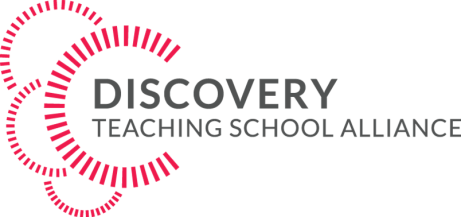 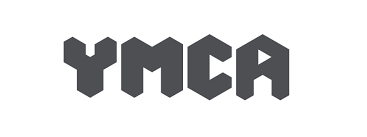 VENUE: St PETER’S SCHOOL,St PETER’S ROAD,HUNTINGDON.  PE29 7DDDiscovery TSA are bringing you YMCA Trinity Group to deliver you four different courses in Mental Health Staff Training.  Please complete the booking form below and email the form to: discoverytsa@springcommon.cambs.sch.uk to reserve your place.  Parking is available in the adjacent area between the school and leisure centre.PLEASE EMAIL THIS COMPLETED FORM TO: discoverytsa@springcommon.cambs.sch.uk                                 Your place is only confirmed once payment has been made.YOUR DETAILSYOUR DETAILSYOUR DETAILSYOUR DETAILSYOUR DETAILSYOUR DETAILSFIRST DELEGATEFIRST DELEGATESECOND DELEGATESECOND DELEGATETitle:Title:First name:  First name:  Last name:Last name:Your email:Your email:Best contact telephone number:Best contact telephone number:Job Title:Job Title:School/Organisation name:School/Organisation name:School/Organisation address:School/Organisation address:Finance dept –Send invoice to:Finance dept –Send invoice to:Finance dept email address:Finance dept email address:TRAINING SESSIONSPlease indicate in the boxes below each session you wish to attendTRAINING SESSIONSPlease indicate in the boxes below each session you wish to attendTRAINING SESSIONSPlease indicate in the boxes below each session you wish to attendTRAINING SESSIONSPlease indicate in the boxes below each session you wish to attendTRAINING SESSIONSPlease indicate in the boxes below each session you wish to attendTRAINING SESSIONSPlease indicate in the boxes below each session you wish to attendINTRODUCTION TO MENTAL HEALTH6TH MARCH 20182PM – 4PMCOST £30.00ANXIETY AND DEPRESSION24TH APRIL 20182PM – 4PMCOST £30.00ANXIETY AND DEPRESSION24TH APRIL 20182PM – 4PMCOST £30.00SELF HARM15TH MAY 20182PM – 4PMCOST £30.00SELF HARM15TH MAY 20182PM – 4PMCOST £30.00BUILDING RESILIENCE12TH JUNE 20182PM – 4PMCOST £30.00YES/NOYES/NOYES/NOYES/NOYES/NOYES/NOTOTAL COST FOR INVOICING:TOTAL COST FOR INVOICING:TOTAL COST FOR INVOICING:TOTAL COST FOR INVOICING:TOTAL COST FOR INVOICING:TOTAL COST FOR INVOICING: